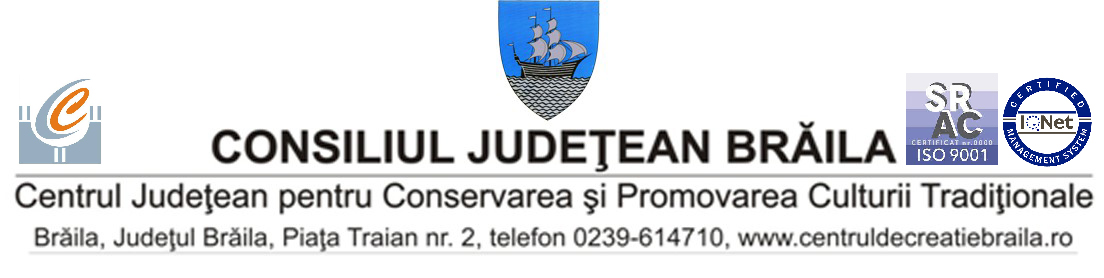 Regulament DE ORGANIZARE ȘI DESFĂȘURARE A PROCEDURII DE LICITAȚIE PUBLICĂ DESCHISĂ CU STRIGAREPENTRU ÎNCHIRIEREA SPAȚIILOR  SITUATE în PIAȚA TRAIAN NR.2, în VEDEREA ASIGURĂRII Veniturilor proprii ale C.J.C.P.C.T. BRĂILACUPRINS	DOCUMENTAȚIE DE LICITAȚIE CAP.1. INFORMAȚII GENERALECAP.2. INFORMAȚII FINANCIARECAP.3. CONDIȚII DE PARTICIPARE LA LICITAȚIECAP.4. ELABORAREA ȘI PREZENTAREA OFERTEICAP.5. CRITERIILE DE SELECȚIE UTILIZATECAP.6. TERMENUL DE ÎNCHIDERE A DEPUNERII OFERTELORCAP.7. DURATA DE VALABILITATE A OFERTEI CAP.8. EVALUAREA ȘI COMPARAREA OFERTELORCAP.9. ADJUDECAREA LICITAȚIEICAP.10. ALTE INFORMAȚII		ANEXEANEXA 1 – DECLARAȚIE DE PARTICIPAREANEXA 2 – FIȘA OFERTANTULUIANEXA 3 - FORMULAR DE OFERTĂ FINANCIARĂ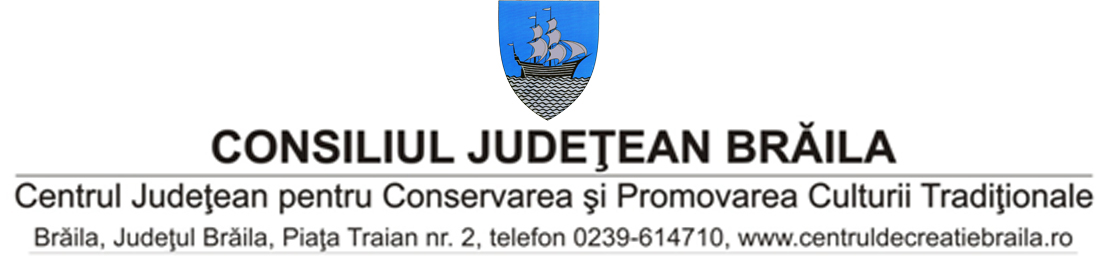 AprobatManager interimarPetronela-Alina SulicuCAP. 1. INFORMAȚII GENERALE1.1.	Obiectul licitației publice: închirierea spațiilor situate în Piața Traian nr. 2, respectiv Sala ProArte și Sala Atelier Textile, din imobilul aflat în administrarea Centrului Județean pentru Conservarea și Promovarea Culturii Tradiționale.Contractul de închiriere va fi încheiat între organizatorul licitației și chiriaș pe o perioadă solicitată prin cerere, începând cu data semnării acestuia de către ambele părți.1.2.	Prețul  pe ora aprobat prin H.C.J. nr. 325 /2020: 271 lei/ora pentru Sala ProArte și  89 lei/ora pentru Sala Atelier Textile.1.3.	Organizatorul licitației: Centrul Județean pentru Conservarea și Promovarea Culturii Tradiționale Brăila	Drept de administrare: Centrul Județean pentru Conservarea și Promovarea Culturii Tradiționale BrăilaAdresa: Brăila, Piața Traian nr. 2Cod fiscal: RO 23627620Numărul de telefon, fax: 0239/614.710E-mail: cult.traditional@gmail.com Condițiile de închiriere sunt prevăzute în prezentul regulament de organizare și desfășurare a procedurii de licitație.CAP. 2. INFORMAȚII FINANCIARECheltuielile ocazionate de elaborarea ofertei vor fi suportate de ofertanți (persoane fizice autorizate sau persoane juridice, legal constituite sau persoane fizice).CAP. 3. CONDIȚII DE PARTICIPARE LA LICITAȚIE	Numărul de participanți este nelimitat.Participarea la licitație este permisă ofertanților:1. persoane fizice autorizate sau persoanelor juridice române ori străine, legal constituite, care îndeplinesc cumulativ următoarele condiții:- nu sunt în stare de faliment ori lichidare, afacerile nu sunt administrate de un judecător - sindic, activitățile comerciale nu sunt suspendate și nu sunt într-o situație similară cu cele anterioare, reglementată prin lege;- ofertantul nu face obiectul unei proceduri legale pentru declararea sa în una dintre situațiile prevăzute la aliniatul precedent;2. persoane fiziceNOTA: Pentru desfășurarea procedurii licitației publice deschise cu strigare este obligatorie participarea a cel puțin un ofertant.CAP.4. ELABORAREA și PREZENTAREA OFERTEI4.1.	Oferta reprezintă angajamentul ferm al ofertantului în conformitate cu documentele licitației  și se depune la organizatorul licitației.Oferta este supusă clauzelor juridice și financiare înscrise în documentele ce o alcătuiesc și va fi susținută în ședința comisei de licitație stabilita conform prezentului regulament, fiind publică atât prin site-ul instituției, cât și la sediu.Depunerea ofertei reprezintă manifestarea voinței ofertantului de a închiria sala în condițiile prevăzute în documentația de licitație și oferta depusă și de a semna contractul de închiriere cu Centrul Județean pentru Conservarea și Promovarea Culturii Tradiționale Brăila.4.2.	Oferta va conține:A) Documente care dovedesc eligibilitatea:Declarația de participare la licitație (anexa nr. 1)Fișa ofertantului (Anexa nr. 2)Declarație privind eligibilitatea;B) Documente care dovedesc înregistrarea:Certificat de înregistrare emis de Oficiul Registrului Comerțului pentru Persoane Juridice ;Cartea de Identitate pentru Persoane Fizice.Oferta se va redacta în limba română;	Oferta se va prezenta astfel:documentele de identificare;oferta financiară.4.3.  CONDITIILE și REGIMUL DE EXPLOATARE  PENTRU SPAȚIILE  ÎNCHIRIATE	Condițiile și regimul de exploatare pentru sălile  închiriate, respectiv Sala ProArte și Sala Atelier Textile, în suprafață de 122,6 mp, respectiv 92,2 mp, aparținând domeniului public al județului Brăila date  în  administrarea CJCPCT  Brăila, situate în incinta imobilului din municipiul Brăila, Piața Traian nr.2,  vor fi stipulate în contractul de închiriere.          Toate avizele și autorizațiile necesare desfășurării activităților desfășurate în Sala ProArte și Sala Atelier Textile, cad în sarcina chiriașului; Chiriașul este obligat să respecte prevederile Ordinului nr. 163/2007 pentru Aprobarea normelor de apărare împotriva incendiilor  și pe cele ale Ordinului nr. 14/2009 pentru aprobarea Dispozițiilor generale de apărare împotriva incendiilor la amenajări temporare în spatii închise sau în aer liber; Prin contractul de închiriere se va stipula persoana nominalizata care  îndeplinește atribuții în domeniul apărării împotriva incendiilor și răspunde de stingerea focului (dacă este cazul); Dispozițiile referitoare la protecția mediului, cad în sarcina chiriașului.CAP. 5. CRITERIILE DE SELECȚIE UTILIZATE	Criteriile de selecție utilizate sunt:Activitatea desfășurată să fie conformă profilului instituției;Activitatea desfășurată să respecte dispozițiile Legii nr. 107/2006 pentru aprobarea Ordonanței de urgență a Guvernului nr. 31/2002 (privind interzicerea organizațiilor și simbolurilor cu caracter fascist, rasist sau xenofob și a promovării cultului persoanelor vinovate de săvârșirea unor infracțiuni contra păcii și omenirii)Să se respecte tariful stabilit pentru chiria salii prin HCJ.CAP. 6. TERMENUL DE ÎNCHIDERE A DEPUNERII OFERTELOR6.1.	Depunerea documentelor aferente ofertelor se va face la sediul organizatorului, Piața Traian nr.2,  Secretariat sau email, cu cel puțin 24 de ore înainte de data licitației, organizată în ședința publica prin anunț .CAP.7. DURATA DE VALABILITATE A  OFERTEI7.1.	Oferta CJCPCT Brăila de preț/ ora este valabilă pe  perioada   01 ianuarie - 31 decembrie 2020,  în condițiile în care Consiliul Județean Brăila – nu decide altfel.CAP.8.  EXAMINAREA și EVALUAREA OFERTELOR8.1.	Ofertele depuse se vor analiza într-un interval de maxim 48 de ore de la depunerea solicitării exprese de închiriere înregistrată la sediul CJCPCT Brăila,  sediul organizatorului licitației, în prezenta comisiei de licitație și a reprezentanților împuterniciți ai ofertanților.8.2.	Comisia de licitație va întocmi un proces-verbal al ședinței de analiza a ofertelor care urmează să fie semnat atât de către membrii comisiei, cât și de către reprezentanții ofertanților prezenți.8.3.	Comisia de licitație are obligația de a stabili dacă sunt îndeplinite formalitățile necesare pentru evaluarea ofertei depuse  întocmind un proces.8.4. Comisia de licitație are dreptul de a respinge o ofertă în cazul în care aceasta nu respectă în totalitate criteriile impuse prin prezentul regulament.CAP. 9 ADJUDECAREA LICITAȚIEI și COMUNICAREA REZULTATULUI9.1.	Ofertantul câștigător al licitației va fi ofertantul care prezintă oferta financiară (chiria /ora) maximă dintre ofertele calificate.9.2.	Comisia va încheia o hotărâre de adjudecare a licitației în care se va menționa ofertantul câștigător și ofertanții necâștigători.9.3. Organizatorul licitației va comunica tuturor ofertanților rezultatul aplicării procedurii.CAP. 10 ALTE INFORMAȚII10.1 Dreptul organizatorului de a anula aplicarea procedurii de licitație:Organizatorul licitației are dreptul de a anula procedura de licitație dacă:a) nu este cel puțin un ofertant;b) au fost prezentate numai oferte necorespunzătoare, respectiv oferte care:conțin în propunerea financiară prețuri sub prețul de pornire stabilit;c) circumstanțe excepționale afectează procedura de închiriere prin licitație sau este imposibilă încheierea contractului;d) orice alte circumstanțe.10.2 Contestațiile referitoare la actele, deciziile sau hotărârile emise de organizatorul licitației cu privire la derularea prezentei licitației pot fi depuse de către ofertanți la sediul organizatorului licitației .											ANEXA NR. 1OFERTANT__________________________DECLARAȚIE DE PARTICIPAREpentru închirierea spațiului ______________________________________Către, _______________________________________________Urmare a anunțul publicitar apărut în publicația ___________________din data de __________Prin prezenta,________________________________________________________(denumirea ofertantului)ne manifestăm intenția fermă de participare la licitația publică deschisă cu strigare pentru închirierea spațiului situat ___________________________________________________________________ în vederea _______________________________________________________________________________________________________________________.Am luat cunoștință de condițiile de participare la licitație, a condițiilor pentru încetarea contractului, a condițiilor respingerii ofertei,  prevăzute în instrucțiunile de licitație și ne asumăm responsabilitatea pierderii lor în condițiile stabilite.Oferta noastră este valabilă până la data de _______________Declaram ca nu ne aflam în niciuna din situațiile prevăzute de Legea 85/2006.	La locul, data și ora indicată de dumneavoastră pentru deschiderea ofertelor din partea noastră va participa un reprezentant autorizat să ne reprezinte și să semneze actele încheiate cu această ocazie.   Data ____________                           				               Ofertant 								______________________						        		     		L.S										ANEXA NR. 2       OFERTANT___________________FIȘA OFERTANTULUIpentru închirierea spațiului ______________________________________1) Ofertant ________________________________________________________2) Sediul societății sau adresa __________________________________________3) Telefon __________________________________________________________4) Reprezentant legal _________________________________________________5) Funcția __________________________________________________________6) Cod fiscal _______________________________________________________7) Nr. Înregistrare la Registrul Comerțului __________________________________8) Nr. Cont _________________________________________________________9) Banca ___________________________________________________________10) Capitalul social  (mil. lei) ____________________________________________11) Cifra de afaceri  (mil. lei) ____________________________________________12) Sediul sucursalelor (filialelor) locale – dacă este cazul ____________________________________________________________13) Certificatele de înmatriculare a sucursalelor locale _________________________	Data ____________                               			Ofertant 								_________________									L.S.ANEXA NR. 3OFERTANT__________________FORMULAR DE OFERTĂPentru închirierea spațiului _________________________________________________________________________, oferim o chirie de ____________________________________________ lei/ora (prețul în cifre și litere).Menționăm faptul că în cazul în care oferta noastră va fi declarată câștigătoare ne obligăm să acceptăm indexările stabilite prin acte oficiale ale închiriatorului și modalitatea de achitare a chiriei stabilită de către acesta.        Nume, prenume      ______________          în calitate de      _________________       Ștampila societății